Application for Enrolment on the Church Electoral Roll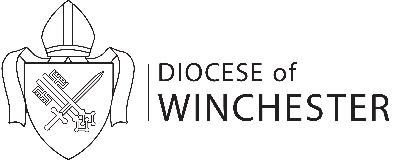 Parish of 	Full name 	Preferred title (if any) 	Full address 		Postcode 	Phone 	Email 	(please see notes overleaf relating to data protection and direct marketing)I declare that:1	I am baptised and am aged 16 or over (or, become 16* on 	)2	Tick one only of boxes A, B or C.I declare that the above answers are true and I apply for inclusion on the Church Electoral Roll of the parish.Signed 	Date 	Please return this form to your Church Electoral Roll Officer at:Notes:*	Those who become 16 during the next 12 months may complete the form, and become eligible to be entered on the roll on their sixteenth birthday.1.	The only Churches at present in communion with the Church of England are other Anglican Churches and certain foreign Churches.2. 	Membership of the electoral roll is also open to members in good standing of a Church not in communion with the Church of England which subscribes to the doctrine of the Holy Trinity where those members are also prepared to declare themselves to be members of the Church of England.3.	Every 6 years a new roll is prepared and those on the previous roll are informed so that they can re-apply. If you are not resident in the parish but were on the roll as an habitual worshipper and have been prevented by sickness or absence or other essential reason from worshipping for the past 6 months, you may write ‘would’ before ‘have habitually attended’ on the form and add ‘but was prevented from doing so because......’ and then state the reason.4.	If you have any problems with this form, please approach the clergy or lay people responsible for the parish, who will be pleased to help you. 5.	On this form ‘parish’ means ecclesiastical parish.What Is The Church Electoral Roll?  Why have one?It is your parish church’s register of electors; it is the list of those qualified to attend and to vote at the Annual Parochial Church Meeting where the elections take place for:the parochial church councilthe parish’s representatives on the deanery synodAny person entitled to attend the Annual Parochial Church Meeting may raise any question of parochial or general church interest.  By enrolling you become a voting member of the Church of England and so help to ensure that all the Synodical councils of the Church – the parochial church council, the deanery synod, the diocesan synod, and the General Synod – are fully representative of its members.  Synodical government gives an opportunity for partnerships between bishops, clergy and laity in the life of the Church.  The system is intended to enable church people at every level to be in touch with the Church as a whole and to play their part in decision making.  The system is also intended to ensure that the laity have their place in every aspect of church life, including its doctrine and services.Data Protection & Direct MarketingAs well as your name and address we are also asking for your phone and email contact.  This will allow us to keep you informed of events and news from within the parish and diocese.  Email is a very cost effective way for us to stay in touch.  We undertake to use your contact information only in relation to church, parish or diocesan matters (ie services at the cathedral, the bishop writing to all pew-members, etc) and to keep that information secure.  You retain the right to change your mind at any time.  At a diocesan level your information will be stored in a database only accessible to diocesan staff.  It is diocesan policy not to disclose this information to any third parties.I agree to the parish using my contact details:I agree to the diocese using my contact details:A	I am a member of the Church of England (or of a Church in communion with the Church of England) and am resident in the parish, orB	I am a member of the Church of England (or of a Church in communion with the Church of England) and, not being resident in the parish, I have habitually attended public worship in the parish during the period of 6 months prior to enrolment, orC	I am a member in good standing of a Church (not in communion with the Church of England) which subscribes to the doctrine of the Holy Trinity and also declare myself to be a member of the Church of England and I have habitually attended public worship in the parish during the period of 6 months prior to enrolment.